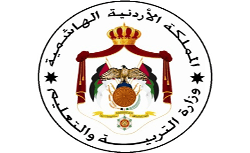 وزارة التربية والتعليمإدارة التعليم الخاصإلى من يهمّه الأمــــــــــرالرقم:      /     /التاريخ:     /     /الموافق:      /     /تشهد إدارة روضة ............................... بأن الطالب/ الطالبة ................................أحد الطلبة النظاميين المداومين في الصف ........... شعبة (     ) من تاريخ     /     /   20 للعام الدراسي          /               وحتى تاريخه.وبناء على طلبه/ طالبها أعطي / أعطيت هذه الوثيقة لأغراض ............................... .الخاتم الرسمي                                                             اسم مديرة الروضة وتوقيعها